To start, log on to the portal using either Internet Explorer or Safari. Does not work well with Chrome or FireFox.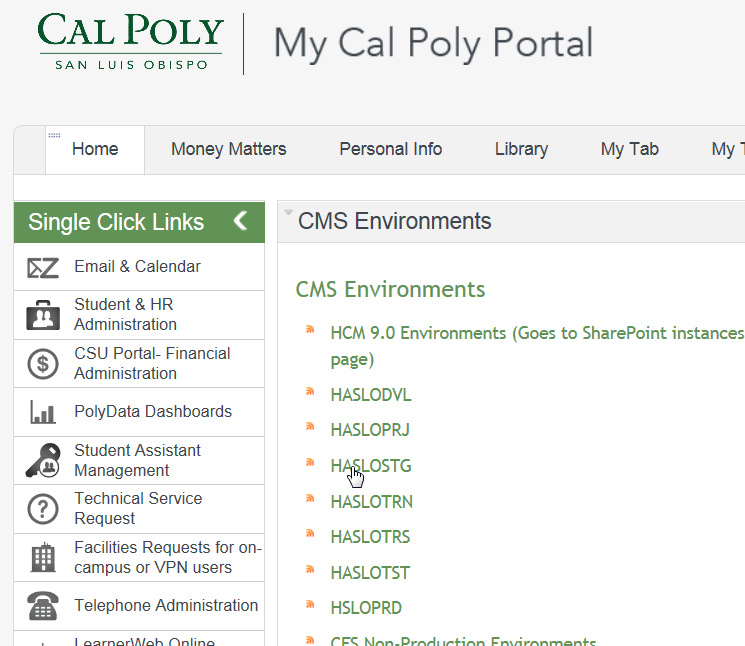 Select the CSU Procard link from either your Favorites or the Main Menu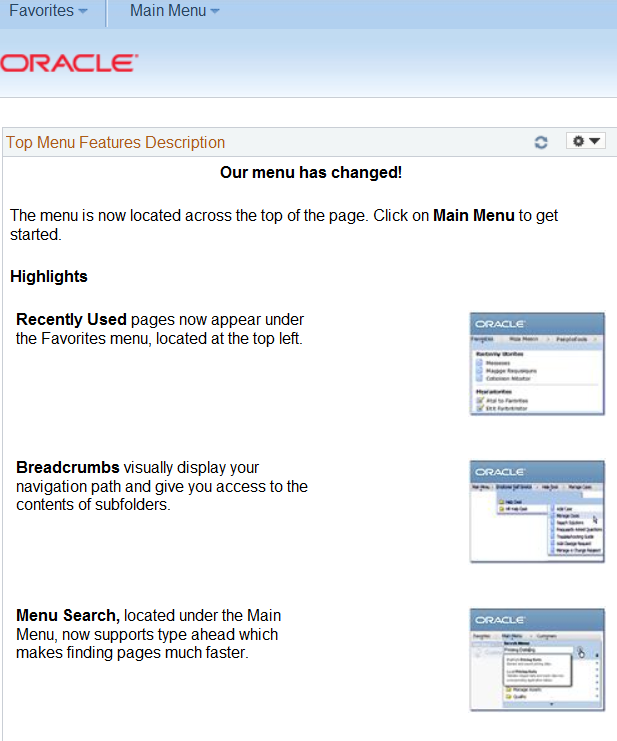 CSU ProCardUse & InquiryProCard Adjustment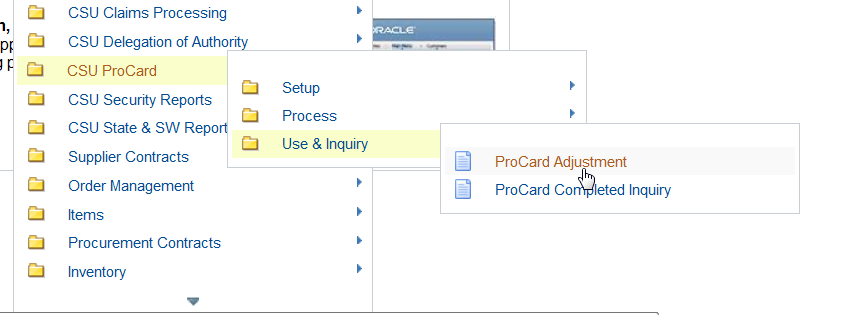 Enter in your Last NameSelect SearchNOTE:If you have a ProCard and a Travel Card the Travel Card can be identified by the “T” in PeopleSoft Financials 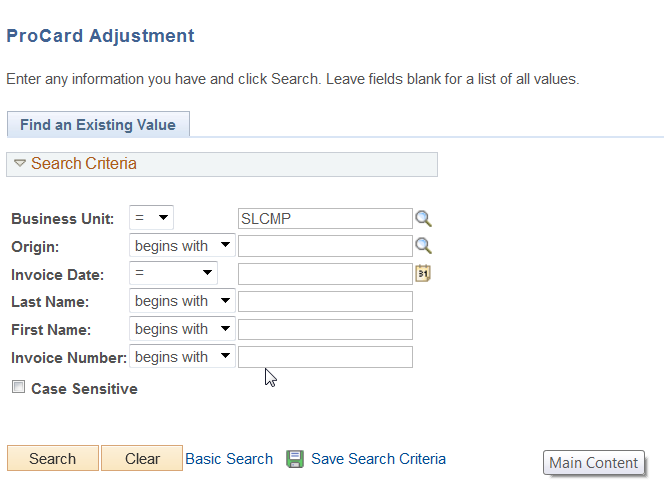 If you had more than one charge select View AllBe sure to write a detailed explanation of your charge such as last name and date of travelIf necessary change the chart of accounts by typing over existing informationSave your changes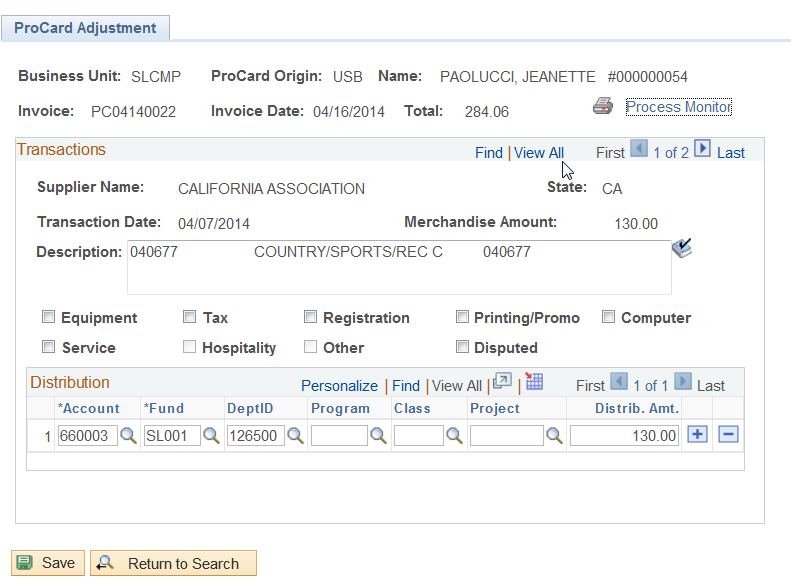 